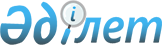 Объектіні ерекше реттеуді және (немесе) қала құрылысы регламентациясын талап ететін объектілерге жатқызу туралыҚазақстан Республикасы Үкіметінің 2019 жылғы 3 қазандағы № 734 қаулысы
      "Қазақстан Республикасындағы сәулет, қала құрылысы және құрылыс қызметі туралы" 2001 жылғы 16 шілдедегі Қазақстан Республикасының Заңы 6-бабының 4-1-тармағына сәйкес Қазақстан Республикасының Үкіметі ҚАУЛЫ ЕТЕДІ:
      1. "Нұр-Сұлтан қаласындағы Қазақ драма театры" объектісі ерекше реттеуді және (немесе) қала құрылысы регламентациясын талап ететін объектілерге жатқызылсын.
      2. Қазақстан Республикасының Индустрия және инфрақұрылымдық даму министрлігі Қазақстан Республикасының заңнамасында белгіленген тәртіппен осы қаулыдан туындайтын шараларды қабылдасын.
      3. Осы қаулы қол қойылған күнінен бастап қолданысқа енгізіледі. 
					© 2012. Қазақстан Республикасы Әділет министрлігінің «Қазақстан Республикасының Заңнама және құқықтық ақпарат институты» ШЖҚ РМК
				
      Қазақстан Республикасының
Премьер-Министрі

А. Мамин
